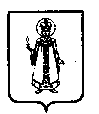 Муниципальный Совет Слободского сельского поселения Угличского муниципального района Ярославской областиР Е Ш Е Н И Еот  25. 12. 2014 г.               № 35о внесении изменений в решение Муниципального Совета Слободского сельского поселения от 17.10.2013 № 9 «Об утверждении Положения о порядке проведения конкурса на замещение должности муниципальной службы в Администрации Слободского сельского поселения»В соответствии с Федеральным законом от 02.03.2007 г. № 25-ФЗ  "О муниципальной службе в Российской Федерации», Законом Ярославской области от 27.06.2007 г.  № 46-З «О муниципальной службе в Ярославской области», Положением о муниципальной службе в Слободском сельском поселении, утвержденным решением Муниципального Совета Слободского сельского поселения от 05. 02. . № 3, Уставом Слободского сельского поселения, Муниципальный Совет Слободского сельского поселения третьего созыва Р Е Ш И Л:1. Приложение 2 к решению Муниципального Совета Слободского сельского поселения № 9 от 17. 10. 2013  г. «Об утверждении Положения о порядке проведения конкурса на замещение должности муниципальной службы в Администрации Слободского сельского поселения» изложить в новой редакции следующего содержания:«Приложение 2к решению Муниципального Совета Слободского сельского поселения № 9 от 17. 10. 2013  г.Состав конкурсной комиссии на замещение вакантной должности муниципальной службы в Администрации Слободского сельского поселенияАракчеева Марина Анатольевна, заместитель Главы- председатель комиссии;Соколов Алексей Владимирович, заместитель Главы по финансовым вопросам и инфраструктуре- заместитель председателя комиссии;Члены комиссии:Самодуров Олег Юрьевич, начальник отдела по юридическим и кадровым вопросам;Субботина Анна Валерьевна, главный специалист;Беляева Людмила Николаевна, депутат Муниципального Совета Слободского сельского поселения.».2. Решение вступает в силу с момента его обнародования (опубликования) согласно ст.38 Устава Слободского сельского поселения.Глава Слободского сельского поселения                                        Н.П.Смирнова